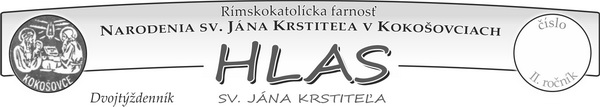 F A R S K É    O Z N A M Y:  3. ohlášky: Sviatosť manželstva chcú prijať snúbenci: Michal Kohút, syn Jozefa a Ľubice r. Kračinovskej, narodený v Prešove a bývajúci v Demjate a Ivana Žulová, dcéra Pavla a Jany r. Silvaiovej, narodená v Prešove a bývajúca v Kokošovciach. Kto by vedel o manželskej prekážke, nech to hlási na fare.Nové počty v kostoloch:  Podľa aktuálneho Covid - automatu je náš okres od 7. 6. v žltej farbe. V interiéri môže byť  50 % kapacity z celkového počtu miest na sedenie. Veľmi pekne preto prosíme kurátorov jednotlivých kostolov,   aby tieto nové počty zohľadnili a veriacich usmernili minimálne v tom, aby sa jasne vedelo koľkí si môžu sadnúť. Zároveň nás však naša občianska autorita žiada o zoznam účastníkov. Teda nezapisujeme sa dopredu, ale nech sa každý zapíše buď pred, alebo po sv. omšiach. Respirátor už netreba, stačí rúško...Odpust v  Kokošovciach: Vo štvrtok 24.6. je pre veriacich katolíkov v Kokošovciach prikázaný sviatok narodenia sv. Jána Krstiteľa. Prosím zasväťme tento deň zdržiavaním sa ťažších prác a účasťou na sv. omši. Zbierka: Budúcu nedeľu 27.6. je Zbierka na dobročinné diela Svätého otca. PBZ !Sv. spoveď:  K užitočnému prežitiu odpustovej slávnosti Vás milí veriaci z Kokošoviec pozývame aj k sv. zmierenia podľa rozpisu v tabuľke na 3. str.Rodičom terajších druhákov: Prihlášku na prvé sv. prijímanie a prípravu v novom školskom roku 2021/22 si vyzdvihnite do 27.6. u p. farára osobne, alebo ju vyžiadajte meilom. Jeden z rodičov. Ďakujeme                                                                                                                                                                                                         NOVÍ  BIRMOVANCI: Tento týždeň bude povinné stretko pre nových birmovancov v piatok 25.6. o 18.40 h. v Dulovej Vsi. Pre 2. skupinku z Kokošoviec bude v utorok 29.6. večer o 19 h. Prosíme prihlásených - aspoň      na jednom, ako Vám vyhovuje sa určite zúčastnite. Ďakujeme...  Adorácia: 1 h pred sv. o. Kokošovce  v UTOROK ,  Zlatá Baňa v STR  o 17.15 h, Dulova Ves v ŠTVR. o 17.00 h.  Nové intencie: Zapisovanie nových intencií na mesiace júl, august a september bude takto: Kokošovce – pondelok, utorok a štvrtok ráno hneď po sv. omši Dulova Ves: piatok 25.6 od 17.15 h , Zlatá Baňa – streda 23.6. hneď po sv. omši.                      Prosíme, aby ste rešpektovali 1 úmysel na 1 rodinu. Ďakujeme Obraz sv. Jána Krstiteľa: So súhlasom a vedomím arcibiskupského úradu je Obraz sv. Jána Krstiteľa z farského kostola od stredy 9. júna zapožičaný na veľkú výstavu s názvom „ Klimkovičovci - príbeh troch generácií “, ktorá sa pod záštitou slovenskej p. prezidentky koná od 25.6.2021 do 30.1.2022 v priestoroch Východoslovenskej galérie, na Hlavnej ul. č. 27 v Košiciach. Výstava je               pre verejnosť otvorená od utorka do nedele od 10 do 18 h. Viac na www.vsg.sk                Pokojný júnový čas Vám prajú a žehnajú Vás +++ kaplán Štefan a farár ĽubikBOHOSLUŽBY Farnosti KOKOŠOVCE12. týždeň Obdobia Cez rok  (21.6.2021 – 27.6.2021)„Jeden otec je lepší ako sto učiteľov !“Nórske príslovie3.falošná predstava o Bohu –  STAROMÓDNY  BOH Nostalgický Boh iba v minulosti. Nemá zmysel pre humor, niet v Ňom života, žije v starých, zlatých časoch. Nemá nám čo povedať, doba sa zmenila, ale Jeho staré názory nie. Biblia je už zastaralá, archaická a nemá dnešku čo povedať. Treba ju trochu upraviť, prispôsobiť,  aby sa dala použiť dnes. Tento obraz umenšuje až odsúva Božiu autoritu a neomylnosť i nadčasovosť. Temný stredovek, konzervatívni černokňažníci...ale veď dnes mamka ocko je už iná doba. Doba sa zmenila, možno v niečom aj ľudia,     no ich starosti aj radosti sú stále prítomné. Viac alebo menej. Nové aj staronové. A chyby často opakujeme, nevieme, či skôr nedokážeme sa niekedy poučiť z minulosti. Niekedy to aj v našich kostoloch a farnostiach tak vyzerá. Nič nemeniť ! Neobnovovať ! Nerušať s ničím !!! Staré rúcha, staré sviečky, staré zožltnuté modlitby, staré spôsoby, staré zatuchnuté... prestárle. Neoslovujúce už nikoho. Bez života a bez sviežosti. A hlavne     bez nádeje a radosti v očiach aj srdci. Ľudia živoriaci nie žijúci - držiaci sa striktne a zákonnicky litery a nie ducha sú príťažou samých seba a potom  aj druhých. Ale Evanjelium je vždy dynamickým vyjadrením Božieho jednania a konkrétnej lásky. Ježiš povedal: Oheň som priniesol na zem a ako túžim, aby už vzplanul! (Lk 12,49). Hľa, všetko tvorím nové! (Zjv 21,5)         - Stále! BOH SA EŠTE NEVYČERPAL! Oblečte si nového človeka stvoreného k Božiemu obrazu v spravodlivosti a svätosti pravdy. (Ef 4,24).                                Ak patríme Ježišovi, tak sa v nás udiala revolučná zmena! Otázky pre teba: Vidíš Boha ako Boha pre všetky doby ? Vidíš náboženstvo akoby občas zaspalo dobu ? Patria Božie slovo a učenie Cirkvi do histórie alebo do modernej doby ? Máš pocit, že ti Boh rozumie, alebo nie ? Je pre teba život s Ním vzrušujúci? Alebo sa iba trápiš ? Chceš meniť iných ale nechceš so sebou v ničom pohnúť ? Tak ako aj so svojimi náboženskými predmetmi, soškami, zvykmi, názormi...Už si prestaň ubližovať. A prestaň ubližovať iným! Je najvyšší čas na zmenu! Boh je prítomný a vie aj chce ti pomôcť. Nezabudni ! Lebo On je ten istý včera, dnes i naveky! Preto je vždy moderný, rozumie ti, má ti čo povedať a má ti čo aj dať. Dnes a tebe...Naozaj, reálne ! ! ! Chválime dnes a ďakujeme každému jednému ockovi našej farnosti za postavený dom (domy), zasadený strom (stromy) a splodené dieťa, deti...Ďakujeme , že sa viete a chcete obetovať, byť prítomní pri svojich, prítomní nie iba fyzicky, ale celou dušou, pohľadom, počúvaním, záujmom, potešením, motiváciou a dobrým slovom. Nech každého otca Pán Boh mocne požehnáva, aby v prítomnosti aj budúcnosti ste žali hojné ovocie svojej terajšej aj minulej lásky a dobrých skutkov. 